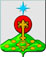 РОССИЙСКАЯ ФЕДЕРАЦИЯСвердловская областьДУМА СЕВЕРОУРАЛЬСКОГО ГОРОДСКОГО ОКРУГАРЕШЕНИЕот 29 ноября 2023 года	                      № 65г. СевероуральскОб утверждении Положения об Управлении Администрации Североуральского городского округа в поселках Баяновка и Покровск-УральскийРуководствуясь Федеральным законом от 06 октября 2003 года № 131-ФЗ 
«Об общих принципах организации местного самоуправления в Российской Федерации, Уставом Североуральского городского округа, Решениями Думы Североуральского городского округа от 31 марта 2022 года № 16 «Об утверждении структуры Администрации Североуральского городского округа», от 28.12.2005 года № 128 «Об утверждении Положения об Администрации Североуральского городского округа», Дума Североуральского городского округа РЕШИЛА:1. Утвердить Положение об Управлении Администрации Североуральского городского округа в поселках Баяновка и Покровск-Уральский (прилагается).2. Признать утратившим силу Решение Думы Североуральского городского округа от 23 июля 2014 года № 81 «Об утверждении Положения об Управлении Администрации Североуральского городского округа в поселках Баяновка и Покровск-Уральский». 3. Опубликовать настоящее Решение на официальном сайте Администрации Североуральского городского округа.4. Контроль за исполнением настоящего Решения возложить на постоянную депутатскую комиссию Думы Североуральского городского округа по социальной политике (Т.Г. Ушакова).УтвержденоРешением Думы Североуральского городского округа                                                                                                                      от 29 ноября 2023г.  № 65 ПОЛОЖЕНИЕОБ УПРАВЛЕНИИ АДМИНИСТРАЦИИ СЕВЕРОУРАЛЬСКОГО ГОРОДСКОГО ОКРУГАВ ПОСЕЛКАХ БАЯНОВКАИ ПОКРОВСК-УРАЛЬСКИЙг. Североуральск2023 годГлава 1. ОБЩИЕ ПОЛОЖЕНИЯ1.1. Управление Администрации Североуральского городского округа в поселках Баяновка и Покровск-Уральский (далее по тексту – Управление Администрации) является территориальным органом Администрации Североуральского городского округа (далее-Администрация городского округа), входит в структуру Администрации городского округа и осуществляет отдельные полномочия Администрации городского округа в поселках Баяновка и Покровск-Уральский.1.2. Правовой статус, полномочия, порядок деятельности Управления Администрации определяется Положением об Администрации городского округа и настоящим Положением.1.3. Управление Администрации не является юридическим лицом, не является органом местного самоуправления.1.4. Управление Администрации может являться юридическим лицом (обладать правами юридического лица) в соответствии с Положением об Администрации городского округа и решением Думы Североуральского городского округа об учреждении Управления Администрации с правами юридического лица.1.5. Положение об Управлении Администрации утверждается решением Думы Североуральского городского округа. 1.6. Полное наименование Управления Администрации - Управление Администрации Североуральского городского округа в поселках Баяновка и Покровск-Уральский.1.7. Место нахождения Управления Администрации: 624471, Свердловская область, город Североуральск, поселок Покровск-Уральский, улица Октябрьская, 35.Глава 2. ПОЛНОМОЧИЯ УПРАВЛЕНИЯ АДМИНИСТРАЦИИ2.1. К полномочиям Управления Администрации относятся:2.1.1. Внесение предложений в Администрацию городского округа по определению долгосрочных целей и задач социально-экономического развития поселков Баяновка и Покровск-Уральский, подготовка проектов документов стратегического планирования, участие в их реализации.2.1.2. Формирование предложений по основным показателям расходов Управления Администрации как составной части сметы расходов Администрации городского округа.2.1.3. Подготовка предложений по обеспечению организации мероприятий по обеспечению охраны общественного порядка и оказание содействия и поддержки гражданам и их объединениям, участвующим в охране общественного порядка, создание условий для деятельности народных дружин на территориях поселков Баяновка и Покровск-Уральский.2.1.4. Подготовка предложений по обеспечению первичных мер пожарной безопасности, содействие в создании и организации деятельности аварийно - спасательных служб и (или) аварийно - спасательных формирований, деятельности муниципальной пожарной охраны в границах поселков Баяновка и Покровск-Уральский.2.1.5. Участие в организации и осуществлении учета малоимущих граждан, проживающих на территориях поселков Баяновка и Покровск-Уральский и нуждающихся в жилых помещениях муниципального жилищного фонда, подготовка предложений для распределения в установленном порядке муниципального жилищного фонда, содействие гражданам по вопросам заключения договоров социального найма жилых помещений.2.1.6. Организация и ведение учета высвобождаемого жилого и нежилого муниципального фонда, направление соответствующей информации Администрации городского округа и муниципальному казенному учреждению «Служба заказчика».2.1.7. Предоставление Главе Североуральского городского округа информации о состоянии жилищного фонда на территории поселков Баяновка и Покровск-Уральский, целесообразности и необходимости его дальнейшего использования, о необходимых мерах по приведению жилищного фонда в состояние, пригодное для эксплуатации.2.1.8. Оказание помощи в организации деятельности и контроль за деятельностью организаций в сфере обслуживания и эксплуатации муниципального жилищного фонда на территории поселков Баяновка и Покровск-Уральский.2.1.9. Оказание содействия Администрации городского округа в организации осуществления мероприятий по охране окружающей среды на территориях поселков Баяновка и Покровск-Уральский.2.1.10. Участие в профилактике терроризма и экстремизма, а также минимизации и (или) ликвидации последствий проявлений терроризма и экстремизма в границах поселков Баяновка и Покровск-Уральский, а именно:участие в реализации муниципальных программ в области профилактики терроризма, а также минимизации и (или) ликвидации последствий его проявления;организация и проведение информационно – пропагандистских мероприятий по разъяснению сущности терроризма и его общественной опасности, а также по формированию у граждан неприятия идеологии терроризма, в том числе путём распространения информационных материалов, печатной продукции, проведения разъяснительной работы и иных мероприятий;участие в мероприятиях по профилактике терроризма, а также по минимизации и (или) ликвидации последствий его проявлений, организуемых федеральными органами исполнительной власти и (или) органами исполнительной власти Свердловской области;обеспечение выполнения требований к антитеррористической защищенности объектов, находящихся в муниципальной собственности или в ведении Управления Администрации;направление предложений по вопросам участия в профилактике терроризма, а также в минимизации и (или) ликвидации последствий его проявления в Администрацию городского округа.2.1.11. Содействие в создании условий для обеспечения жителей поселков Баяновка и Покровск-Уральский услугами связи, общественного питания, торговли и бытового обслуживания.2.1.12. Оказание содействия в организации и осуществлении мероприятий по гражданской обороне, защите населения и территорий поселков Баяновка и Покровск-Уральский от чрезвычайных ситуаций природного и техногенного характера. 2.1.13. Организация и осуществление мероприятий по мобилизационной подготовке муниципальных предприятий и учреждений, находящихся на территориях поселков Баяновка и Покровск-Уральский. 2.1.14. Осуществление мероприятий по обеспечению безопасности людей на водных объектах, охране их жизни и здоровья на территориях поселков Баяновка и Покровск-Уральский. 2.1.15. Организация и содействие при проведении схода граждан по вопросу выдвижения кандидатуры старосты сельского населенного пункта, досрочного прекращения полномочий старосты сельского населенного пункта, а также по вопросу введения и использования средств самообложения граждан на территории поселков Баяновка и Покровск-Уральский.2.1.16. Содействие в создании условий для расширения рынка сельскохозяйственной продукции, сырья и продовольствия, содействие развитию малого и среднего предпринимательства, оказание поддержки социально – ориентированным некоммерческим организациям, благотворительной деятельности и добровольчеству. 2.1.17. Содействие в организации в границах поселков Баяновка и Покровск-Уральский электро-, тепло-, газо- и водоснабжения населения, водоотведения, снабжения населения топливом.2.1.18. Оказание содействия в создании условий для предоставления транспортных услуг населению и организации транспортного обслуживания населения поселков Баяновка и Покровск-Уральский.2.1.19. Участие в дорожной деятельности в отношении автомобильных дорог местного значения и обеспечении безопасности дорожного движения на них.2.1.20. Содействие в организации ритуальных услуг и содержании мест захоронения на территориях поселков Баяновка и Покровск-Уральский.2.1.21. Участие в организации деятельности по накоплению (в том числе раздельному накоплению, сбору) транспортированию, обработке, утилизации, обезвреживанию, захоронению твердых коммунальных отходов.2.1.22. Участие в организации благоустройства и озеленения территорий поселков Баяновка и Покровск-Уральский, использования, охраны, защиты, воспроизводства городских лесов, лесов особо охраняемых природных территорий, расположенных в границах поселков Баяновка и Покровск-Уральский.2.1.23. Содействие в организации освещения улиц и установки указателей с названиями улиц и номерами домов на территориях поселков Баяновка и Покровск-Уральский.2.1.24. Содействие в обеспечении условий для развития на территориях поселков Баяновка и Покровск-уральский физической культуры, школьного спорта и массового спорта, в организации проведения официальных физкультурно-оздоровительных и спортивных мероприятий.2.1.25. Организация осуществления на территориях поселков Баяновка и Покровск-Уральский мероприятий по реализации государственной политики в сфере культуры. 2.1.26. Содействие в создании условий для развития местного традиционного народного творчества, участие в сохранении и развитии народных художественных промыслов на территориях поселков Баяновка и Покровск-Уральский.2.1.27. Содействие в сохранении, использовании и популяризации объектов культурного наследия (памятников истории и культуры), находящихся в собственности городского округа, охране объектов культурного наследия местного значения, расположенных на территории поселков Баяновка и Покровск-Уральский.2.1.28. Содействие в создании условий для оказания медицинской помощи населению на территориях поселков Баяновка и Покровск-Уральский в соответствии территориальной программой государственных гарантий бесплатного оказания гражданам медицинской помощи.2.1.29. Содействие в организации предоставления общедоступного и бесплатного дошкольного, начального общего, основного общего, среднего общего образования по основным общеобразовательным программам в муниципальных образовательных организациях, расположенных на территории поселков Баяновка и Покровск-Уральский (за исключением полномочий по финансовому обеспечению реализации основных общеобразовательных программ в соответствии с федеральными государственными образовательными стандартами).2.1.30. Содействие в организации предоставления дополнительного образования детей в муниципальных образовательных организациях на территориях поселков Баяновка и Покровск-Уральский.2.1.31. Организация библиотечного обслуживания населения, комплектование и обеспечение сохранности библиотечных фондов библиотек поселка Баяновка и Покровск-Уральский.2.1.32. Организация создания условий для массового отдыха жителей поселков Баяновка и Покровск-Уральский и организация обустройства мест массового отдыха населения на территориях поселков Баяновка и Покровск-Уральский.2.1.33. Обеспечение ведения похозяйственного учета в поселках Баяновка и Покровск-Уральский.2.1.34. Организация и осуществление приема граждан, рассмотрение предложений, заявлений и жалоб граждан, принятие по ним соответствующих мер в пределах своей компетенции.2.1.35. Организация и осуществление контроля за надлежащим исполнением решений, принятых путем прямого волеизъявления граждан (на собраниях, конференциях граждан, местном референдуме), нормативных правовых актов Думы Североуральского городского округа и Администрации городского округа на территориях поселков Баяновка и Покровск-Уральский.2.1.36. Осуществление иных полномочий на территориях поселков Баяновка и Покровск-Уральский, отнесенных в соответствии с Уставом Североуральского городского округа и Положением об Администрации городского округа к полномочиям Администрации городского округа.2.2. Для осуществления своих полномочий Управление Администрации имеет право запрашивать и получать в установленном порядке от государственных органов власти, органов местного самоуправления, организаций, независимо от их организационно-правовой формы и ведомственной принадлежности, необходимые сведения, материалы и документы.Глава 3. ОРГАНИЗАЦИЯ ДЕЯТЕЛЬНОСТИ УПРАВЛЕНИЯАДМИНИСТРАЦИИ3.1. Управление Администрации возглавляет Глава Управления Администрации, который назначается на должность и освобождается от занимаемой должности Главой Североуральского городского округа.3.2. Глава Управления Администрации осуществляет на основе персональной ответственности непосредственное руководство и обеспечение осуществления полномочий Управления Администрации.3.3. Глава Управления Администрации находится в непосредственном подчинении Главы Североуральского городского округа.3.4. Глава Управления Администрации может участвовать:в заседаниях и совещаниях, проводимых Главой Североуральского городского округа и его заместителями;в заседаниях Главы Североуральского городского округа и Думы Североуральского городского округа, постоянных депутатских комиссиях и советов Думы Североуральского городского округа при обсуждении вопросов, входящих в компетенцию Управления Администрации.3.5. Глава Управления Администрации решает иные вопросы на территориях поселков Баяновка и Покровск-Уральский, отнесенные к компетенции Управления Администрации в соответствии с Положением об Администрации городского округа и настоящим Положением.Глава 4. РАБОТНИКИ УПРАВЛЕНИЯ АДМИНИСТРАЦИИ4.1. Лица, занимающие должности муниципальной службы в Управлении Администрации, являются муниципальными служащими.Должности муниципальной службы устанавливаются нормативным правовым актом Думы Североуральского городского округа в соответствии с реестром должностей муниципальной службы, утверждаемым законом Свердловской области.4.2. Порядок поступления на муниципальную службу, содержание должностных обязанностей муниципальных служащих, порядок исполнения ими должностных полномочий, информационного обеспечения, иных вопросов, связанных с деятельностью Управления Администрации и муниципальных служащих, устанавливаются правовыми актами органов местного самоуправления Североуральского городского округа в соответствии  с Уставом Североуральского городского округа.4.3 Лица, исполняющие обязанности по техническому обеспечению деятельности Управления Администрации, в соответствии с действующим федеральным законодательством не замещают должности муниципальной службы и не являются муниципальными служащими.Глава 5. ФИНАНСИРОВАНИЕ УПРАВЛЕНИЯ АДМИНИСТРАЦИИРасходы на обеспечение деятельности Управления Администрации осуществляются в соответствии с Бюджетным кодексом Российской Федерации и сметой расходов по Администрации городского округа в пределах средств, предусмотренных в местном бюджете в соответствии с классификацией расходов бюджетов Российской Федерации.Глава 6. ПРЕКРАЩЕНИЕ ДЕЯТЕЛЬНОСТИ УПРАВЛЕНИЯАДМИНИСТРАЦИИ 6.1. Решение об исключении Управления Администрации из структуры Администрации городского округа принимается Думой Североуральского городского округа по представлению Главы Североуральского городского округа.6.2. Деятельность Управления Администрации прекращается в соответствии с вступлением в силу соответствующего Решения Думы Североуральского городского округа об утверждении структуры Администрации городского округа.6.3. При прекращении деятельности Управления Администрации работникам Управления Администрации гарантируется соблюдение их прав и интересов в соответствии с действующим трудовым законодательством и законодательством, регламентирующим деятельность муниципальной службы.Глава 7. ЗАКЛЮЧИТЕЛЬНЫЕ ПОЛОЖЕНИЯНастоящее Положение, а также изменения и дополнения к настоящему Положению утверждаются Решением Думы Североуральского городского округа.Глава Североуральского городского округа ______________С.Н. Миронова                                  Председатель ДумыСевероуральского городского округа________________ А.Н. КопыловПредседатель ДумыСевероуральского городского округа__________________ К.А. Малахов 